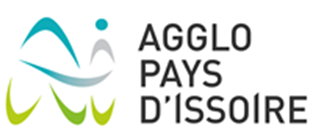                      		  2e Forum Séniors 2024      3 JOURS POUR AGIR SUR NOTRE AVENIR  GRATUIT POUR TOUSL’Agglo Pays d’Issoire organise son 2e FORUM SENIORS les 18, 19 et 20 avril 2024 dans la salle Animatis et au Théâtre de Verdure à Issoire.Il s’adresse aux futurs retraités, retraités, aux proches et aux aidants des personnes âgées ou en situation de handicap.La retraite représente une étape significative de la vie. Se préparer minutieusement à cette transition est essentiel pour la vivre sereinement. La période est idéale pour s’occuper de sa santé, effectuer des vérifications administratives, envisager l’avenir et se lancer dans de nouveaux projets : voyages, bénévolat….Ce forum séniors permettra de vous accompagner face à vos interrogations et pour sa deuxième édition, il rassemblera de nombreux exposants de secteurs variés : habitat, services à la personne, institutionnels, gestion du patrimoine, immobilier, loisirs, santé, bien-être, aide à domicile, autonomie, mutuelles, banques et assurances, tourisme, mobilité, associations…En complément, le forum vous proposera des conférences et des animations ainsi qu’un espace dédié aux aidants cette année.L’Agglo Pays d’Issoire vous attend nombreux à ce rendez-vous.Contacts : Marilyn BINET 06.13.19.53.73 ou Nelly BADUEL 06.87.05.71.31